SLOVENŠČINA, SREDA, 25. MARECDANES POSLUŠAJ LJUDSKO PRAVLJICO O PETRU KLEPCU. IZBERI SI EN POSNETEK.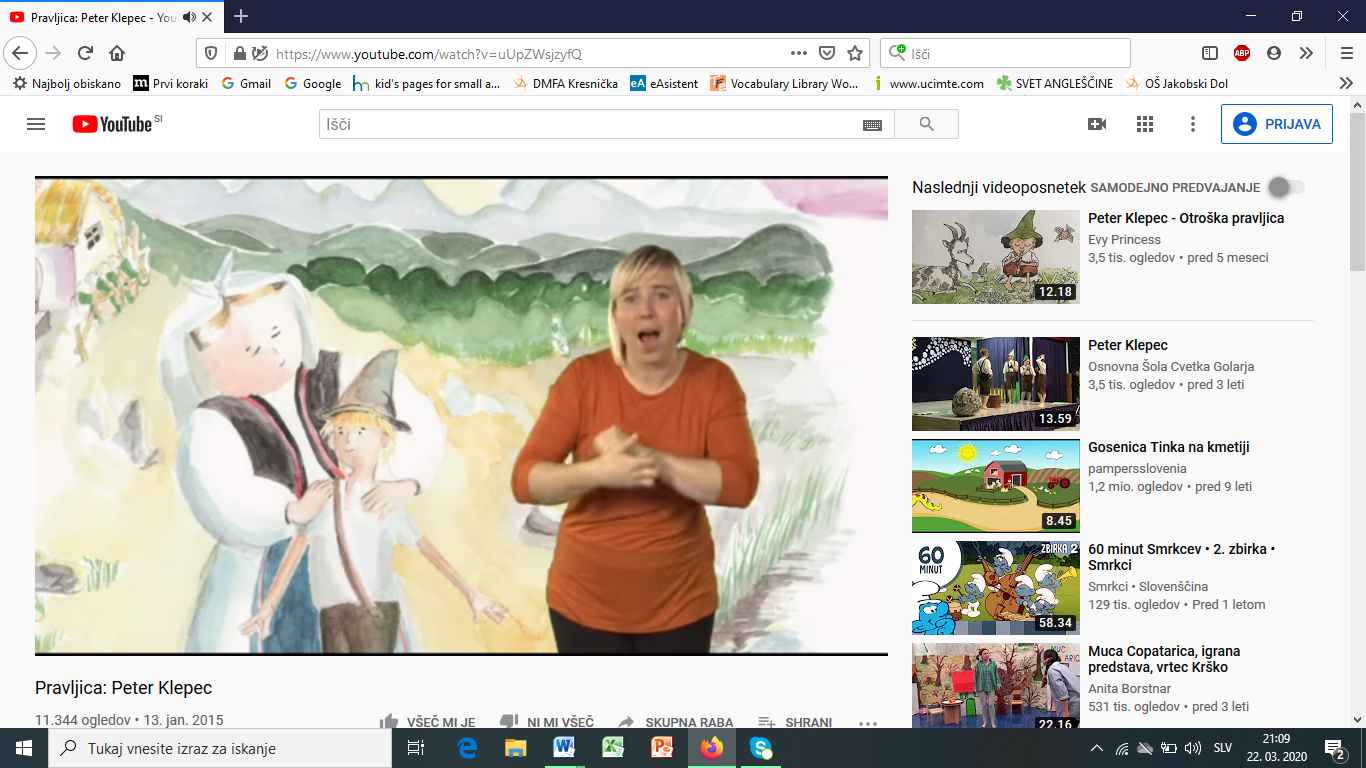 PETER KLEPEC V ZNAKOVNEM JEZIKU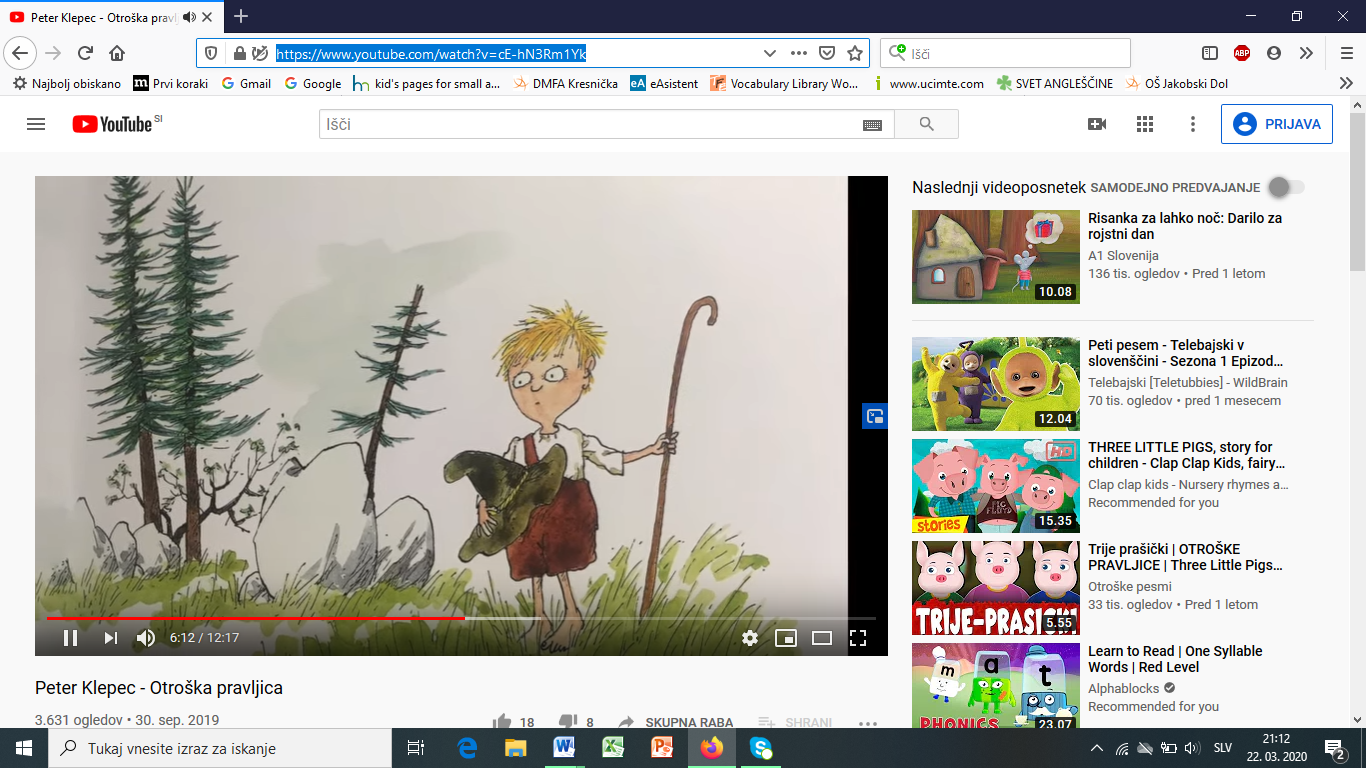 PRAVLJICA PETER KLEPECKONČNA MISEL: PETRA KLEPCA SI NI UPAL NIHČE VEČ NADLEGOVATI. A SVOJE MOČI NI RABIL LE ZASE, PRISKOČIL JE NA POMOČ TUDI DRUGIM, ČE SO BILI V STISKI.NA LEVO STRAN LISTA NARIŠITE 			NA DESNO STRAN LISTA NARIŠITEPETRA KLEPCA V ZAČETKU PRAVLJICE. 			PETRA KLEPCA NA KONCU PRAVLJICE.Pripoveduj, kako sta mama in Peter živela. 	       Pripoveduj, kako sta mama in Peter takrat živela.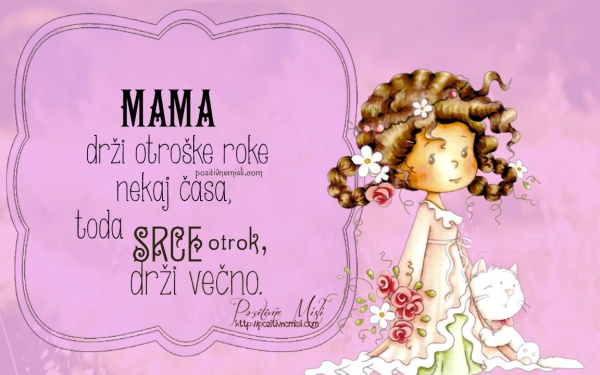 DANES JE MATERINSKI DAN.ZA MAMICO NARIŠI NEKAJ LEPEGA. POSKUSI  JI TUDI KAJ SRČNEGA NAPISATI.